Bollington St. John’s Church of EnglandPrimary School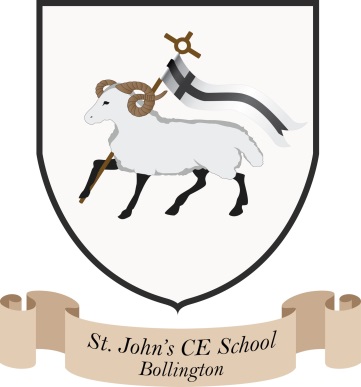 Where talent growsHead Teacher: Mrs M. WalkerHead of Teaching, Learning and Assessment: Mrs E. Watson “Whatever you do, work at it with all your heart, as working for the Lord” Colossians 3:23Governing Body Structure 2023/2024Individual committees would be convened if/when necessary.Quality of Education ChairTess PhillipsBehaviour and Attitudes ChairJohn RogersPersonal Development ChairCarl MalliaLeadership and Management ChairMike AkermanMembersEllen WatsonCarl MalliaHelen WestonSue RobertsMelanie WalkerTess PhillipsMembersJohn RogersMike AkermanAndrew SelwoodMelanie WalkerMembersCarl MalliaEllen WatsonRosie HemmingsNancy GoodrichLori HawthornMelanie WalkerMembersMike AkermanAndrew SelwoodTess PhillipsRosie HemmingsMelanie WalkerSchool Development Plan and SEF LinksSchool Development Plan and SEF LinksSchool Development Plan and SEF LinksSchool Development Plan and SEF LinksQuality of Education CommitteeBehaviour and Attitudes CommitteePersonal Development Committee Leadership and ManagementCommitteeCurriculum REMasteryEYFSAssessment and targets Progress/TrackingExtra-curricularSportICTWorshipCatch up strategiesAttendanceBehaviourBullyingExclusionsE-SafetyHealth & Safety (risk assessments including external visits)Buildings/Lettings and estateSustainabilityGDPRBritish/Global Values and diversityCultural capitalSchool partnerships Relationships and Sex EducationPSHEHome school agreementInclusionTransitionSchool Council and Ethos groupWellbeing, spiritual wellbeing and SMSCSchool meals and healthy lifestylesChurch linksCommunitySchool leadership Ofsted and SIAMSSEF/SDPAdmissions/Term datesSenior Leadership TeamStaff CPD/Middle leadersHead’s PMFinances and budgetPayPersonnel issues/Staff recruitmentDisciplinary and complaintsGovernor’s trainingSafeguarding including PreventChild ProtectionSEND and PPVulnerable groups , G&T and Cared for Children Pupil PremiumStaff / Governor Responsibilities Staff  / Governor ResponsibilitiesStaff / Governor ResponsibilitiesStaff  / Governor ResponsibilitiesLiteracy (including Reading, SPaG and Phonics) – Lucy Jobbins/Sue RobertsMaths  – Ellen Watson/Carl MalliaRE – Shelley Smith/Tess PhillipsHist/Geog – Lucy Jobbins/Carl MalliaScience – Daniel Timmis/ Tess PhillipsEYFS – Lucy Jobbins/Sue RobertsSport – Sam DiMarco/Carl Mallia Teaching, Learning and Assessment – Ellen Watson/Helen WestonEvolve Lead – Ellen WatsonGDPR – Melanie Walker/John RogersHealth & Safety – David Morrall/John RogersBuildings – David Morrall/John RogersSustainability Link – Melanie Walker/John RogersGlobal – Ellen Watson/Carl MalliaMental Health and Well-Being – Shelley Smith/Rosie Hemmings/Lori HawthornCommunity – Melanie Walker/John RogersPSHE/RSE – Shelley Smith/Nancy Goodrich Safeguarding/Child Protection/E-Safety – Melanie Walker/Ellen Watson/Mike AkermanGovernor’s Training – Andrew SelwoodPupil Premium – Shelley Smith/ Rosie Hemmings SEND – Shelley Smith/ Rosie HemmingsCared for Children – Melanie Walker/Mike AkermanG&T Lead – Ellen Watson